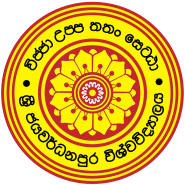 CERTIFICATE OF PHYSICAL FITNESS TO BE ISSUED BY A MEDICAL OFFICERCERTIFICATE OF PHYSICAL FITNESS TO BE ISSUED BY A MEDICAL OFFICERCERTIFICATE OF PHYSICAL FITNESS TO BE ISSUED BY A MEDICAL OFFICERI do hereby certify that I have examined Mr./Ms. …………………………………………………, is a candidate for admission to the B.Sc. Honours degree programme in Sports Science and Management, and I cannot discover that he/she has any disease, constitutional affection or bodily infirmity except, ………………………………………………………………………………………......................................................................................................................................................................He/she has marks of small-pox vaccination………………………………………………………......I do hereby certify that I have examined Mr./Ms. …………………………………………………, is a candidate for admission to the B.Sc. Honours degree programme in Sports Science and Management, and I cannot discover that he/she has any disease, constitutional affection or bodily infirmity except, ………………………………………………………………………………………......................................................................................................................................................................He/she has marks of small-pox vaccination………………………………………………………......I do hereby certify that I have examined Mr./Ms. …………………………………………………, is a candidate for admission to the B.Sc. Honours degree programme in Sports Science and Management, and I cannot discover that he/she has any disease, constitutional affection or bodily infirmity except, ………………………………………………………………………………………......................................................................................................................................................................He/she has marks of small-pox vaccination………………………………………………………......Personal marks of identificationPersonal marks of identificationPersonal marks of identificationAge: …………………………………...Age: …………………………………...Height:………………………………Weight:………………………………..Weight:………………………………..Acuity of vision:…………………....Blood Pressure:………………………..Blood Pressure:………………………..Heart Rate:…………………………RecommendationRecommendationRecommendationCleared for all sports without restrictionCleared for all sports without restrictionCleared for all sports without restriction with recommendations for further evaluation or treatment for ………………………………………………………....................................Cleared for all sports without restriction with recommendations for further evaluation or treatment for ………………………………………………………....................................Not cleared:		for any sport		for certain sports………………………………………………………………...........             Reason: ………………………………………………………………………………………Not cleared:		for any sport		for certain sports………………………………………………………………...........             Reason: ………………………………………………………………………………………Not cleared:		for any sport		for certain sports………………………………………………………………...........             Reason: ………………………………………………………………………………………Any Special Notes: ………………………………………………………………………………...Any Special Notes: ………………………………………………………………………………...Any Special Notes: ………………………………………………………………………………...N.B.: Any defect or deformity or other disabilities when present should be noted in detail without fail by the certifying Medical Officer. In case where sight is corrected with glasses, the power of glasses for each eye should be noted.N.B.: Any defect or deformity or other disabilities when present should be noted in detail without fail by the certifying Medical Officer. In case where sight is corrected with glasses, the power of glasses for each eye should be noted.N.B.: Any defect or deformity or other disabilities when present should be noted in detail without fail by the certifying Medical Officer. In case where sight is corrected with glasses, the power of glasses for each eye should be noted.Designation:Designation:Signature :Date:Date:Name :Frank:	Note: The candidate is completely liable for all the particulars given here.Note: The candidate is completely liable for all the particulars given here.Note: The candidate is completely liable for all the particulars given here.